The Order of WorshipPENTECOST SUNDAYMay 20, 2018     8:45am & 11:00amWE GATHER TOGETHER IN JESUS’ NAMEOpportunities for Growth*Call to Worship 	When the Spirit of truth comes, he will guide you into all the truth; for he will not speak on his own, but will speak whatever he hears, and he will declare to you the things that are to come. He will glorify me, because he will take what is mine and declare it to you.  John 16:13,14*Praise Music8:45am     	“Spirit Song”						#384		“Sweet, Sweet Spirit”					#39111:00am	“Holy, Holy”		(vs 1,2,5)				#69		“Build My Life”		“Holy Spirit”*Call To Confession	Lost and alone, we call to you, Lord, for forgiveness.  When we desire to do the good, evil is right there with us.  When we want to show you in our attitude, our selfishness often comes through.  Please forgive our tendency to only think of ourselves and to forget your power at work in us.  Grant that your cleansing blood would wash our sins away, so we will be white as snow.  We need your mercy and forgiveness.  AMEN*Silent Prayer*Assurance of Pardon  +Apostle’s Creed (11:00am)*Our Response    “Let There Be Glory”  	 			#20*Passing Of The Peace	Pastor: The Peace of the Lord Jesus Christ be with you.         	People: And also with you.*Song of Preparation	    “Turn Your Eyes Upon Jesus” 		#340Recognition Of Sunday School Teachers*Prayer of IlluminationOpen our eyes that we may seeThe Glimpses of truth you have for us.Open our hearts, illumine usSpirit Divine. Amen.PRESENTATION OF THE WORD OF GODAnthem	“One Step He Leads”			Mount Chestnut ChoirChildren’s Sermon  					Rachel & Sarah Laughlin@The Service Of Holy Confirmation (8:45am)	  The Apostle’s Creed	  The Lord’s Prayer	  Gloria Patri	 *Scripture	Acts 2:1-21	L:  The Word of God for the People of God.P:  Lord, we are listening.Sermon    		“New Beginnings”   	 	Pastor Ron SchermerhornWE SERVE THROUGH GIVINGCall to Offering	Offertory   	“Praise To The Lord”      Deanna Cawthorne, Carla Osborne	*Doxology       	*Prayer of Dedication for the OfferingSharing of Joys and Concerns* Prayers of the People+The Lord’s Prayer (11:00am)*Hymn  		“Spirit Of God, Descend Upon Our Hearts”	#390WE PART TO SERVE THE LORDThe Charge and Benediction*Postlude		“Open Our Eyes, Lord”				#633@ 8:45am Worship only		+11:00am Worship Only*All Who Are Able May Stand        				Welcome!We joyfully welcome all who have come to celebrate God’s best gift to all of humanity, Jesus the Christ, our Lord and Savior. Let every hand be extended in fellowship and good will as we greet and share with one another. “We love because He first loved us.” (1 John 4:19)Meet the PastorIf you are new to the church within the last month or visiting for the first time today, please stop in the Prayer Room after the service the last Sunday of each month, to meet with Pastor Ron and his wife, Heather. This will be on -May 27, 2018.	Shut -InsCarol Namendorf	 	Nancy Miller		Cassie WeicheyLuther Shoop          	Lois Stephenson 	John and Joann Cranmer         	Prayer ListIf you would like our congregation to be praying for someone,please call or email the church office.						Lynn MorrowPhoenix		Betty Herold			Bert LawtonGus Angerett	Jarrett Hoover			Karl EvansMeghan Best	USA/Military			Johnny EckertMount Chestnut Presbyterian Church“…helping people to live in God’s love”727 West Old Route 422, Butler, PA  16001Phone: (724) 287-7601	           Fax: (724) 287-0715Email: mtchestnutchurch@zoominternet.netWebsite: mtchestnutchurch.com or mcpresby.comYou can email Pastor Ron at: pastorron@zoominternet.netWe welcome our new members, the Confirmation Class of 2018:Ellie Mertz, daughter of Chris ad Becky MertzChristian Mortimer, son of Brian and Brandi MortimerLauren Mortimer, daughter of Brian and Brandi Mortimer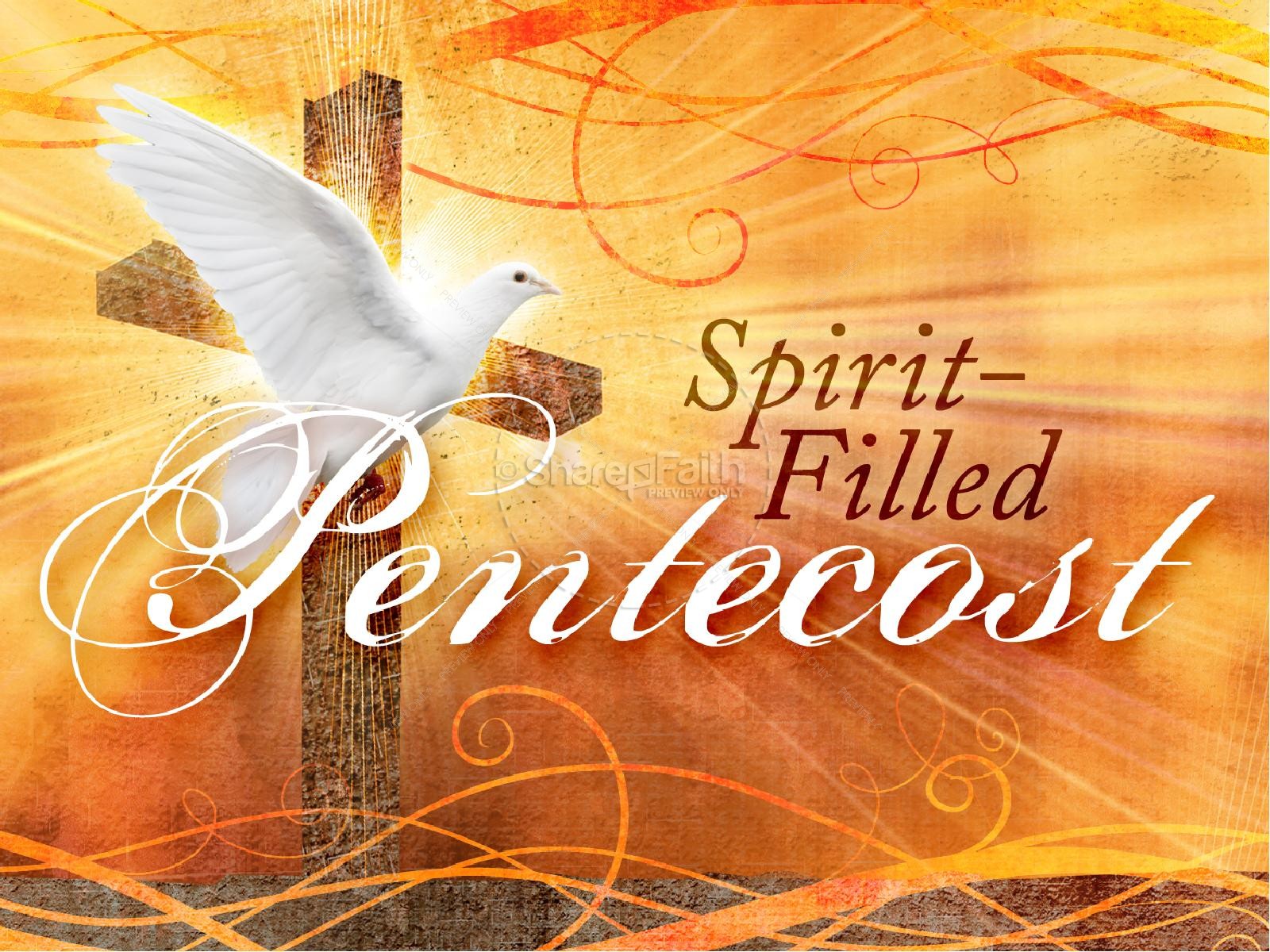 The Mount Chestnut Presbyterian ChurchWorship May 20, 2018PENTECOST SUNDAY8:45am & 11:00am May 20, 2018   Today		-8:45am & 11:00am Worship -Pentecost Sunday				Confirmands Join			-10:00am Sunday School (Last Day)			-12noon Pig Roast Mission Fundraiser Luncheon		-5:30pm Youth group    Monday		-10am Seniors		-6:30pm Food Cupboard		-8:00pm AA/-Alanon    Tuesday		- 11:00am Picnic Shelter Rental			-6:00pm Presbytery @ Rochester			-6:30pm Building Rental			-7pm H4BH Meeting    Wednesday	-7:00pm Deacons    Thursday		-10:00am Seniors			-6/7pm Bell Choir Picnic    Friday		    Saturday		-4:00pm Building Rental    Next Sunday 	May 27th,  2018 	-8:45/11am  Worship 	-5:30pm Youth GroupWe wish to thank all of our Sunday School teachers and substitutes for their dedicated service to the students and curriculum for our 2017/2018 Mount Chestnut Sunday School.  Worshiping and learning God’s Word is a lifelong pursuit.  We appreciate the efforts of these teachers on our behalf for helping us to grow in the Word. Thank you.Mt. Chestnut Presbyterian Church ~~ StaffPastor			Rev. Ron SchermerhornMusic Director		Michael DeanOrgan & Piano		Carla Osborne, Gary KellyYouth Directors	Rachel Laughlin, Sarah LaughlinSecretaries/Office	Carisa Barnett, Anita RodgersFinancial Secretary	Marianne HastingsPreschool Teachers	Michele Gonda, Tricia DulyaPreschool Directors	Jodi Cygan, Debra Evans, Amanda Montag-FarinaCustodian		Joyce LaughlinAV Technician		Amy MetrickThis  Week (May 20, 2018)Lay Leaders	  	8:45am – Tammy Balestrino			11:00am – Meghann MeiserAudio/Visual     	8:45am – Ellen Leslie			11:00am – Katelyn EvansGreeters		11:00am – Ushers		 	11:00am – Denny & Bev Schnitski, Ken & Joyce LaughlinChildren’s Church 	Joyce & Sarah LaughlinNext Week (May 27, 2018)Lay Leaders	  	8:45am – Bev Mortimer			11:00am- Sarah LaughlinAudio/Visual     	8:45am – Cameron Cygan			11:00am – Ashley RodgersGreeters		11:00am – Herb & Jackie NicklasUshers			11:00am –  Marty & Destin Hoover, Connie Dick, George Olenic Children’s Church	May 13, 2018 Worship  Offering   $3,766.30		Attendance   136Summer Worship ScheduleWith the completion of the Worship Committee Surveys and the vote of our Session Elders we announce that beginning Sunday, June 3rd through Sunday, September 2nd, The Mount Chestnut Presbyterian Church will have one summer worship service at 10:00am. On September 9th, 2018 after Labor Day we will resume to both the 8:45am and 11:00am Worship services.  We look forward to fellowshipping together in Worship this summer.June Ladies Lunch Bunch"Ladies Lunch Bunch invites all women to join us on an outing to Phipps Conservatory and Botanical Gardens on Tuesday, June 12, 2018.  Descriptive information and sign up sheet  is on the bulletin board.  We will be car pooling and will be glad to take anyone that does not want to drive.  Lunch will follow at a restaurant in Cranberry.Contact  Mary Moser if you have any questions at 724-712-6421 or email:  gmbufl@gmail.com."Substitute Custodian PositionMt. Chestnut Church now has a great service opportunity for someone who enjoys cleaning and may like to earn a little extra income.    A Substitute Custodian is needed to cover basic church cleaning duties when the regular custodian is unable.  This position does not have a regular schedule, but will be utilized as needed.  Upcoming pre-scheduled needs include July 14 – July 21 and Oct 11 – Oct 29.  Limited days may be added as circumstances require.  Please direct questions or indicate interest to Susie Beardsley (724-496-0257) or Pastor Ron. Lifetouch Pictorial DirectorySave the dates: May 31st – June 2nd as we will have photographers here at the church taking pictures of families for our new pictorial directory.  Please see the signup sheet to schedule your photography session on the table in the entryway. Or see Elders Pat Angerett or Linda Pollack, or Committee member Connie Dick if you have any questions.  Mount Chestnut Christian PreschoolWe are now accepting registrations for 3-5 year olds for the 2018/2019 school term. Spread the word, it’s a great place for children to learn in a loving and Christian atmosphere. 2 and 3-day classes available.Church Camp ScholarshipSummer is almost here!!!  If any of your children are interested in attending a church camp this summer, please fill out a Christian Camp Fund Application which is located in the racks by the Bulletin Board.  For 2018, Mount Chestnut Presbyterian Church has scholarships available up to $150.00, upon approval, for an individual camper for one week of camp.  Applications must be filled out prior to child attending camp.  Scholarships will be paid directly to the camp.  There are brochures and information for Camps Lutherlyn, Ligonier, Seneca and Lambec available in the racks by the Bulletin Board.